ҠАРАР                                                                                    РЕШЕНИЕ                                ПроектО секретариате первого заседания Совета сельского поселения Юмашевский сельсовет муниципального района Чекмагушевский район Республики Башкортостан.В соответствии со статьей 25 Регламента Совета сельского поселения Юмашевский сельсовет муниципального района Чекмагушевский район Республики Башкортостан Совет сельского поселения Юмашевский сельсовет муниципального района Чекмагушевский  район Республики Башкортостан решил:избрать секретариат первого заседания Совета сельского поселения Юмашевский сельсовет муниципального района Чекмагушевский район Республики Башкортостан в следующем составе:1.Тимашева Гульназ Миннисламовна - избирательный округ № 5.Председательствующий на заседанииСовета сельского поселения Юмашевский сельсоветмуниципального района Чекмагушевский районРеспублики Башкортостан ___ сентября 2019 года№ ______ҠАРАР                                                                                    РЕШЕНИЕ                                ПроектО счетной комиссии первого заседания Совета сельского поселения Юмашевский сельсовет муниципального района Чекмагушевский район Республики Башкортостан.В соответствии со статьей 25 Регламента Совета сельского поселения Юмашевский сельсовет муниципального района Чекмагушевский район Республики Башкортостан Совет сельского поселения Юмашевский сельсовет муниципального района Чекмагушевский район Республики Башкортостан решил: избрать счетную комиссию первого заседания  Совета сельского поселения Юмашевский сельсовет муниципального района Чекмагушевский район Республики Башкортостан в следующем составе:1.Сайдяков Валерий Мефодиевич - избирательный округ № 1;2.Тангатаров Ауфат Явдатович- избирательный округ № 7;Председательствующий на заседании Совета сельского поселения Юмашевский сельсовет муниципального района Чекмагушевский районРеспублики Башкортостан ___ сентября 2019 года№____ҠАРАР                                                                                    РЕШЕНИЕПроектО редакционной комиссии первого заседания Совета сельского поселения Юмашевский сельсовет муниципального района Чекмагушевский район Республики БашкортостанВ соответствии со статьей 25 Регламента Совета сельского поселения Юмашевский сельсовет муниципального района Чекмагушевский район Республики Башкортостан Совет сельского поселения Юмашевский сельсовет муниципального района Чекмагушевский район Республики Башкортостан решил:избрать редакционную комиссию первого заседания  Совета сельского поселения Юмашевский сельсовет муниципального района Чекмагушевский район Республики Башкортостан в следующем составе:1.Тимофеев Геннадий Степанович - избирательный округ № 4;2.Стружкова Леле Фаниловна - избирательный округ № 10.Председательствующий на заседании Совета сельского поселения Юмашевский сельсовет муниципального района Чекмагушевский районРеспублики Башкортостан ___ сентября 2019 года№________ҠАРАР                                                                                    РЕШЕНИЕПроектО повестке дня первого заседания Совета сельского поселения Юмашевский сельсовет муниципального района Чекмагушевский район  Республики Башкортостан В соответствии с Федеральным законом «Об общих принципах организации местного самоуправления в Российской Федерации», Уставом сельского поселения Юмашевский сельсовет муниципального района Чекмагушевский район Республики Башкортостан и Регламентом Совета сельского поселения Юмашевский сельсовет муниципального района Чекмагушевский район  Республики Башкортостан Совет сельского поселения Юмашевский сельсовет муниципального района Чекмагушевский район  Республики Башкортостан решил:включить в повестку дня первого заседания Совета   сельского поселения Юмашевский сельсовет муниципального района Чекмагушевский район  Республики Башкортостан следующие вопросы:Об избрании главы сельского поселения Юмашевский сельсовет муниципального района  Чекмагушевский  район Республики Башкортостан. Вносит инициативная группа депутатов. Об избрании заместителя председателя Совета сельского поселения Юмашевский сельсовет муниципального района Чекмагушевский район Республики Башкортостан. Вносит инициативная группа депутатов.О формировании постоянных комиссий Совета сельского поселения Юмашевский  сельсовет муниципального района Чекмагушевский район Республики Башкортостан.Вносит инициативная группа депутатов.Об избрании состава постоянной  комиссий  по бюджету, налогам, вопросам муниципальной собственности Совета сельского поселения Юмашевский сельсовет муниципального района Чекмагушевский район Республики Башкортостан.Вносит инициативная группа депутатов. 5) Об избрании состава постоянной  комиссий  по развитию предпринимательства, земельным вопросам, благоустройству и экологии  Совета сельского поселения Юмашевский сельсовет муниципального района Чекмагушевский район Республики Башкортостан.Вносит инициативная группа депутатов. 6) Об избрании состава постоянной  комиссий  по социально-гуманитарным вопросам  Совета сельского поселения Юмашевский сельсовет муниципального района Чекмагушевский район Республики Башкортостан.Вносит инициативная группа депутатов.7) Об избрании состава Комиссии по соблюдению Регламента Совета, статусу и этике депутата Совета сельского поселения Юмашевский сельсовет муниципального района Чекмагушевский  район Республики Башкортостан. Вносит инициативная группа депутатов.8) Об утверждении решения постоянной  комиссий  по бюджету, налогам, вопросам муниципальной собственности Совета сельского поселения Юмашевский сельсовет муниципального района Чекмагушевский  район Республики Башкортостан об избрании  председателя Постоянной комиссии.     Вносит  постоянная  комиссия Совета по бюджету, налогам, вопросам муниципальной собственности.  9)Об утверждении решения постоянной  комиссий по развитию предпринимательства, земельным вопросам, благоустройству и экологии   Совета сельского поселения Юмашевский сельсовет муниципального района Чекмагушевский  район Республики Башкортостан об избрании  председателя Постоянной комиссии.  Вносит  постоянная  комиссия Совета по развитию предпринимательства, земельным вопросам, благоустройству и экологии.   10) Об утверждении решения постоянной  комиссий по социально-гуманитарным вопросам  Совета сельского поселения Юмашевский сельсовет муниципального района Чекмагушевский  район Республики Башкортостан об избрании  председателя Постоянной комиссии.  Вносит  постоянная  комиссия Совета по социально-гуманитарным вопросам.11) Об утверждении решения Комиссии по соблюдению Регламента Совета, статусу и этике депутата Совета сельского поселения Юмашевский сельсовет муниципального района Чекмагушевский район Республики Башкортостан об избрании председателя.Вносит Комиссия Совета по соблюдению Регламента Совета, статуса и этики депутата.12) Об утверждении Регламента Совета сельского поселения Юмашевский сельсовет муниципального района  Чекмагушевский район Республики Башкортостан.Вносит Комиссия Совета по соблюдению Регламента Совета, статуса и этики депутата.Председательствующий на заседанииСовета сельского поселения Юмашевский сельсоветмуниципального района Чекмагушевский районРеспублики Башкортостан                                                         ___ сентября 2019 года№_____ҠАРАР                                                                                    РЕШЕНИЕПроектОб избрании главы сельского поселения Юмашевский сельсовет муниципального района Чекмагушевский районРеспублики БашкортостанВ соответствии с частью 2 статьи 36 Федерального закона «Об общих принципах организации местного самоуправления в Российской Федерации», статьей 11.4 Закона Республики Башкортостан «О местном самоуправлении в Республике Башкортостан», частью 2 статьи 19 Устава сельского поселения Юмашевский сельсовет муниципального района Чекмагушевский район Республики Башкортостан и статьей 6 Регламента Совета сельского поселения Юмашевский сельсовет муниципального района Чекмагушевский район Республики Башкортостан Совет сельского поселения Юмашевский сельсовет муниципального района Чекмагушевский район Республики Башкортостан решил:избрать Салимгарееву Рамилу Харисовну, депутата от избирательного округа №6, главой сельского поселения Юмашевский сельсовет муниципального района Чекмагушевский район Республики Башкортостан.Председательствующий на заседании Совета сельского поселения Юмашевский сельсовет муниципального района Чекмагушевский районРеспублики Башкортостан                                                       ___ сентября 2019 год№______ҠАРАР                                                                                    РЕШЕНИЕПроектОб избрании заместителя председателя Совета сельского поселения Юмашевский сельсовет муниципального района Чекмагушевский район Республики БашкортостанВ соответствии с частью 2 статьи 35 Федерального закона «Об общих принципах организации местного самоуправления в Российской Федерации», статьей 11.2 Закона Республики Башкортостан «О местном самоуправлении в Республике Башкортостан», частью 12.1 статьи 18 Устава сельского поселения Юмашевский сельсовет муниципального района Чекмагушевский район Республики Башкортостан, Совет сельского поселения Юмашевский сельсовет муниципального района Чекмагушевский район Республики Башкортостан решил:избрать Мустафину Разиму Исмагилевну, депутата от избирательного округа №8, заместителем председателя Совета сельского поселения Юмашевский сельсовет муниципального района Чекмагушевский район Республики Башкортостан.Главасельского поселения Юмашевский сельсоветмуниципального района Чекмагушевский районРеспублики Башкортостан ___ сентября 2019 года№________ҠАРАР                                                                                    РЕШЕНИЕПроектО формировании постоянных комиссий Совета сельского поселения Юмашевский сельсовет муниципального района Чекмагушевский район Республики Башкортостан В соответствии с частью 5 статьи 17 Устава сельского поселения Юмашевский сельсовет муниципального района Чекмагушевский район Республики Башкортостан  и статьей 12 Регламента Совета сельского поселения Юмашевский сельсовет муниципального района Чекмагушевский район Республики Башкортостан  Совет сельского поселения Юмашевский сельсовет муниципального района Чекмагушевский район решил:сформировать следующие постоянные комиссии Совета сельского поселения Юмашевский сельсовет муниципального района Чекмагушевский район Республики Башкортостан: Постоянная комиссия по бюджету, налогам, вопросам муниципальной собственности;2. Постоянная комиссия по развитию предпринимательства, земельным вопросам, благоустройству и экологии;3. Постоянная комиссия по социально-гуманитарным вопросам.Главасельского поселения Юмашевский сельсоветмуниципального района Чекмагушевский районРеспублики Башкортостан ___ сентября 2019 года№_______ҠАРАР                                                                                    РЕШЕНИЕПроектОб избрании состава Постоянной комиссии по  бюджету, налогам, вопросам муниципальной собственности Совета сельского поселения Юмашевский сельсовет муниципального района Чекмагушевский район Республики Башкортостан.  В соответствии со статьей 12 Регламента Совета сельского поселения Юмашевский сельсовет муниципального района Чекмагушевский район Республики Башкортостан Совет сельского поселения Юмашевский сельсовет муниципального района Чекмагушевский район Республики Башкортостан решил:1. Сформировать Постоянную комиссию  по бюджету, налогам, вопросам муниципальной собственности в количестве 3 депутатов. 2. Избрать в состав Постоянной комиссии по бюджету, налогам, вопросам муниципальной собственности следующих депутатов Совета:Тимофеев Геннадий Степанович - избирательный округ № 4;Антонов Анатолий Васильевич - избирательный округ № 3;Стружкова Леле Фаниловна - избирательный округ № 10.                Главасельского поселения  Юмашевский  сельсоветмуниципального района Чекмагушевский районРеспублики Башкортостан ___ сентября 2019 года№________ҠАРАР                                                                                    РЕШЕНИЕПроектОб избрании состава Постоянной комиссии по  развитию предпринимательства, земельным вопросам, благоустройству и экологии Совета сельского поселения Юмашевский сельсовет муниципального района Чекмагушевский район Республики Башкортостан.  В соответствии со статьей 12 Регламента Совета сельского поселения Юмашевский сельсовет муниципального района Чекмагушевский район Республики Башкортостан Совет сельского поселения Юмашевский сельсовет муниципального района Чекмагушевский район Республики Башкортостан решил:1. Сформировать Постоянную комиссию  по развитию предпринимательства, земельным вопросам, благоустройству и экологии в количестве 3 депутатов. 2. Избрать в состав Постоянной комиссии по развитию предпринимательства, земельным вопросам, благоустройству и экологии следующих депутатов Совета:Тимашева Гульназ Миннисламовна - избирательный округ № 5;Сарваров Фанил Флюсович - избирательный округ № 2;Тангатаров Ауфат Явдатович - избирательный округ № 7.                Главасельского поселения  Юмашевский  сельсоветмуниципального района Чекмагушевский районРеспублики Башкортостан ___ сентября 2019 года№________ҠАРАР                                                                                    РЕШЕНИЕПроектОб избрании состава Постоянной комиссии по  социально-гуманитарным вопросам Совета сельского поселения Юмашевский сельсовет муниципального района Чекмагушевский район Республики Башкортостан.  В соответствии со статьей 12 Регламента Совета сельского поселения Юмашевский сельсовет муниципального района Чекмагушевский район Республики Башкортостан Совет сельского поселения Юмашевский сельсовет муниципального района Чекмагушевский район Республики Башкортостан решил:1. Сформировать Постоянную комиссию  по социально-гуманитарным вопросам в количестве 3 депутатов. 2. Избрать в состав Постоянной комиссии по социально-гуманитарным вопросам следующих депутатов Совета:Гаязов Ильфак Галимович - избирательный округ № 9;Сайдяков Валерий Мефодиевич - избирательный округ № 1;Мустафина Разима Исмагилевна - избирательный округ № 8.                Главасельского поселения  Юмашевский  сельсоветмуниципального района Чекмагушевский районРеспублики Башкортостан ___ сентября 2019 года№________ҠАРАР                                                                                    РЕШЕНИЕПроектОб избрании состава Комиссии по соблюдению Регламента Совета, статусу и этике депутата Совета сельского поселения Юмашевский сельсовет муниципального района Чекмагушевский район Республики Башкортостан  В соответствии со статьей 17 Регламента Совета сельского поселения Юмашевский сельсовет муниципального района Чекмагушевский район Республики Башкортостан Совет сельского поселения Юмашевский сельсовет муниципального района Чекмагушевский район Республики Башкортостан решил:1. Сформировать Комиссию  по соблюдению Регламента Совета, статусу и этике депутата в количестве 3 депутатов.2. Избрать в состав Комиссии по соблюдению Регламента Совета, статусу и этике депутата следующих депутатов:Тимашева Гульназ Миннисламовна - избирательный округ № 5;Сарваров Фанил Флюсович - избирательный округ № 2;ТимофеевГеннадий Степанович - избирательный округ № 4.Главасельского поселения Юмашевский сельсоветмуниципального района Чекмагушевский  районРеспублики Башкортостан ___ сентября 2019 года№________ҠАРАР                                                                                    РЕШЕНИЕПроектОб утверждении решения  Постоянной комиссии  по  бюджету, налогам, вопросам муниципальной собственности Совета сельского поселения Юмашевский сельсовет муниципального района Чекмагушевский район Республики Башкортостан об избрании председателя Постоянной комиссии  В соответствии со статьей 14 Регламента Совета сельского поселения Юмашевский сельсовет муниципального района Чекмагушевский район Республики Башкортостан Совет сельского поселения Юмашевский сельсовет муниципального района Чекмагушевский район Республики Башкортостан решил:утвердить решение Постоянной комиссии по  бюджету, налогам, вопросам муниципальной собственности Совета сельского поселения Юмашевский сельсовет муниципального района Чекмагушевский район Республики Башкортостан об избрании на должность председателя Постоянной комиссии __________________________ – депутата от избирательного округа № ____.Главасельского поселения Юмашевский сельсовет муниципального района Чекмагушевский районРеспублики Башкортостан___ сентября 2019 года№________ҠАРАР                                                                                    РЕШЕНИЕПроектОб утверждении решения  Постоянной комиссии  по  развитию предпринимательства, земельным вопросам, благоустройству и экологии Совета сельского поселения Юмашевский сельсовет муниципального района Чекмагушевский район Республики Башкортостан об избрании председателя Постоянной комиссии  В соответствии со статьей 14 Регламента Совета сельского поселения Юмашевский сельсовет муниципального района Чекмагушевский район Республики Башкортостан Совет сельского поселения Юмашевский сельсовет муниципального района Чекмагушевский район Республики Башкортостан решил:утвердить решение Постоянной комиссии по  развитию предпринимательства, земельным вопросам, благоустройству и экологии Совета сельского поселения Юмашевский сельсовет муниципального района Чекмагушевский район Республики Башкортостан об избрании на должность председателя Постоянной комиссии _______________________ – депутата от избирательного округа № ____.Главасельского поселения Юмашевский сельсовет муниципального района Чекмагушевский районРеспублики Башкортостан___ сентября 2019 года№________ҠАРАР                                                                                    РЕШЕНИЕПроектОб утверждении решения  Постоянной комиссии  по  социально-гуманитарным вопросам Совета сельского поселения Юмашевский сельсовет муниципального района Чекмагушевский район Республики Башкортостан об избрании председателя Постоянной комиссии  В соответствии со статьей 14 Регламента Совета сельского поселения Юмашевский сельсовет муниципального района Чекмагушевский район Республики Башкортостан Совет сельского поселения Юмашевский сельсовет муниципального района Чекмагушевский район Республики Башкортостан решил:утвердить решение Постоянной комиссии по  социально-гуманитарным вопросам Совета сельского поселения Юмашевский сельсовет муниципального района Чекмагушевский район Республики Башкортостан об избрании на должность председателя Постоянной комиссии __________________________ – депутата от избирательного округа № ____.Главасельского поселения Юмашевский сельсовет муниципального района Чекмагушевский районРеспублики Башкортостан___ сентября 2019 года№________ҠАРАР                                                                                    РЕШЕНИЕПроектОб утверждении решения Комиссии  по соблюдению Регламента Совета, статусу и этике депутата Совета сельского поселения Юмашевский сельсовет муниципального района Чекмагушевский район Республики Башкортостан об избрании председателя Комиссии  В соответствии со статьей 17 Регламента Совета сельского поселения Юмашевский сельсовет муниципального района Чекмагушевский район Республики Башкортостан Совет сельского поселения Юмашевский сельсовет муниципального района Чекмагушевский район Республики Башкортостан  решил:утвердить решение Комиссии по соблюдению Регламента, статусу и этике депутата Совета сельского поселения Юмашевский сельсовет муниципального района Чекмагушевский район Республики Башкортостан об избрании на должность председателя Комиссии __________________________ – депутата от избирательного округа № ____.            Главасельского поселения Юмашевский сельсовет муниципального района Чекмагушевский район Республики Башкортостан___ сентября 2019 года№________ҠАРАР                                                                                    РЕШЕНИЕПроектОб утверждении Регламента  Совета  сельского поселения   Юмашевский сельсовет муниципального района Чекмагушевский район Республики Башкортостан.Совет сельского поселения Юмашевский сельсовет  муниципального района Чекмагушевский район Республики Башкортостан решил:1. Признать утратившим силу решение  Совета сельского поселения Юмашевский сельсовет  муниципального района Чекмагушевский район  от 28.09.2015 года № 12 «Об утверждении Регламента Совета  сельского поселения Юмашевский сельсовет  муниципального района Чекмагушевский район  Республики Башкортостан».2. Утвердить Регламент Совета сельского поселения Юмашевский сельсовет муниципального района Чекмагушевский район Республики Башкортостан в новой редакции (прилагается).3. Обнародовать настоящее решение  на информационном стенде в здании администрации  сельского поселения Юмашевский сельсовет муниципального района Чекмагушевский район Республики Башкортостан по адресу: Республика Башкортостан, Чекмагушевский район, с. Юмашево, ул. Советская, 10.Глава сельского поселения Юмашевский сельсоветмуниципального района Чекмагушевский районРеспублики Башкортостан                                                                 __ ___________ 20__ г.№ ___БАШҠОРТОСТАН  РЕСПУБЛИКАҺЫСАҠМАҒОШ  РАЙОНЫмуниципаль районЫНЫҢЙОМАШ АУЫЛ СОВЕТЫАУЫЛ  БИЛӘмӘҺЕ СОВЕТЫ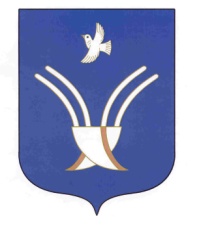 Совет сельского поселенияЮМАШЕВСКИЙ СЕЛЬСОВЕТмуниципального района Чекмагушевский район Республики БашкортостанБАШҠОРТОСТАН  РЕСПУБЛИКАҺЫСАҠМАҒОШ  РАЙОНЫмуниципаль районЫНЫҢЙОМАШ АУЫЛ СОВЕТЫАУЫЛ  БИЛӘмӘҺЕ СОВЕТЫСовет сельского поселенияЮМАШЕВСКИЙ СЕЛЬСОВЕТмуниципального района Чекмагушевский район Республики БашкортостанБАШҠОРТОСТАН  РЕСПУБЛИКАҺЫСАҠМАҒОШ  РАЙОНЫмуниципаль районЫНЫҢЙОМАШ АУЫЛ СОВЕТЫАУЫЛ  БИЛӘмӘҺЕ СОВЕТЫСовет сельского поселенияЮМАШЕВСКИЙ СЕЛЬСОВЕТмуниципального района Чекмагушевский район Республики БашкортостанБАШҠОРТОСТАН  РЕСПУБЛИКАҺЫСАҠМАҒОШ  РАЙОНЫ муниципаль районЫНЫҢ   ЙОМАШ АУЫЛ СОВЕТЫ АУЫЛ  БИЛӘмӘҺЕ СОВЕТЫ Совет сельского поселенияЮМАШЕВСКИЙ СЕЛЬСОВЕТмуниципального района Чекмагушевский район Республики БашкортостанБАШҠОРТОСТАН  РЕСПУБЛИКАҺЫСАҠМАҒОШ  РАЙОНЫмуниципаль районЫНЫҢЙОМАШ АУЫЛ СОВЕТЫАУЫЛ  БИЛӘмӘҺЕ СОВЕТЫСовет сельского поселенияЮМАШЕВСКИЙ СЕЛЬСОВЕТмуниципального района Чекмагушевский район Республики БашкортостанБАШҠОРТОСТАН  РЕСПУБЛИКАҺЫСАҠМАҒОШ  РАЙОНЫ муниципаль районЫНЫҢ   ЙОМАШ АУЫЛ СОВЕТЫ АУЫЛ  БИЛӘмӘҺЕ СОВЕТЫ Совет сельского поселенияЮМАШЕВСКИЙ СЕЛЬСОВЕТмуниципального района Чекмагушевский район Республики БашкортостанБАШҠОРТОСТАН  РЕСПУБЛИКАҺЫСАҠМАҒОШ  РАЙОНЫ муниципаль районЫНЫҢ   ЙОМАШ АУЫЛ СОВЕТЫ АУЫЛ  БИЛӘмӘҺЕ СОВЕТЫ Совет сельского поселенияЮМАШЕВСКИЙ СЕЛЬСОВЕТмуниципального района Чекмагушевский район Республики БашкортостанБАШҠОРТОСТАН  РЕСПУБЛИКАҺЫСАҠМАҒОШ  РАЙОНЫ муниципаль районЫНЫҢ   ЙОМАШ АУЫЛ СОВЕТЫ АУЫЛ  БИЛӘмӘҺЕ СОВЕТЫ Совет сельского поселенияЮМАШЕВСКИЙ СЕЛЬСОВЕТмуниципального района Чекмагушевский район Республики БашкортостанБАШҠОРТОСТАН  РЕСПУБЛИКАҺЫСАҠМАҒОШ  РАЙОНЫ муниципаль районЫНЫҢ   ЙОМАШ АУЫЛ СОВЕТЫ АУЫЛ  БИЛӘмӘҺЕ СОВЕТЫ Совет сельского поселенияЮМАШЕВСКИЙ СЕЛЬСОВЕТмуниципального района Чекмагушевский район Республики БашкортостанБАШҠОРТОСТАН  РЕСПУБЛИКАҺЫСАҠМАҒОШ  РАЙОНЫ муниципаль районЫНЫҢ   ЙОМАШ АУЫЛ СОВЕТЫ АУЫЛ  БИЛӘмӘҺЕ СОВЕТЫ Совет сельского поселенияЮМАШЕВСКИЙ СЕЛЬСОВЕТмуниципального района Чекмагушевский район Республики БашкортостанБАШҠОРТОСТАН  РЕСПУБЛИКАҺЫСАҠМАҒОШ  РАЙОНЫ муниципаль районЫНЫҢ   ЙОМАШ АУЫЛ СОВЕТЫ АУЫЛ  БИЛӘмӘҺЕ СОВЕТЫ Совет сельского поселенияЮМАШЕВСКИЙ СЕЛЬСОВЕТмуниципального района Чекмагушевский район Республики БашкортостанБАШҠОРТОСТАН  РЕСПУБЛИКАҺЫСАҠМАҒОШ  РАЙОНЫ муниципаль районЫНЫҢ   ЙОМАШ АУЫЛ СОВЕТЫ АУЫЛ  БИЛӘмӘҺЕ СОВЕТЫ Совет сельского поселенияЮМАШЕВСКИЙ СЕЛЬСОВЕТмуниципального района Чекмагушевский район Республики БашкортостанБАШҠОРТОСТАН  РЕСПУБЛИКАҺЫСАҠМАҒОШ  РАЙОНЫ муниципаль районЫНЫҢ   ЙОМАШ АУЫЛ СОВЕТЫ АУЫЛ  БИЛӘмӘҺЕ СОВЕТЫ Совет сельского поселенияЮМАШЕВСКИЙ СЕЛЬСОВЕТмуниципального района Чекмагушевский район Республики БашкортостанБАШҠОРТОСТАН  РЕСПУБЛИКАҺЫСАҠМАҒОШ  РАЙОНЫ муниципаль районЫНЫҢ   ЙОМАШ АУЫЛ СОВЕТЫ АУЫЛ  БИЛӘмӘҺЕ СОВЕТЫ Совет сельского поселенияЮМАШЕВСКИЙ СЕЛЬСОВЕТмуниципального района Чекмагушевский район Республики БашкортостанБАШҠОРТОСТАН  РЕСПУБЛИКАҺЫСАҠМАҒОШ  РАЙОНЫ муниципаль районЫНЫҢ   ЙОМАШ АУЫЛ СОВЕТЫ АУЫЛ  БИЛӘмӘҺЕ СОВЕТЫ Совет сельского поселенияЮМАШЕВСКИЙ СЕЛЬСОВЕТмуниципального района Чекмагушевский район Республики БашкортостанБАШҠОРТОСТАН  РЕСПУБЛИКАҺЫСАҠМАҒОШ  РАЙОНЫ муниципаль районЫНЫҢ   ЙОМАШ АУЫЛ СОВЕТЫ АУЫЛ  БИЛӘмӘҺЕ СОВЕТЫ Совет сельского поселенияЮМАШЕВСКИЙ СЕЛЬСОВЕТмуниципального района Чекмагушевский район Республики Башкортостан